 ПОСТАНОВЛЕНИЕ								КАРАР от «____»____________20__ г.							№______О внесении изменений в постановление  Исполнительного комитета Пестречинского муниципального района Республики Татарстан«Об утверждении Положения о балансовой комиссии по контролю финансово-хозяйственной деятельности муниципальных предприятий»  от 18.12.2017 г. № 1810 	 С целью приведения Порядка предоставления отчетности руководителями  муниципальных предприятий Пестречинского муниципального района об эффективности управления муниципальной собственностью (далее-Порядок), утвержденный постановлением Исполнительного комитета Пестречинского муниципального района Республики Татарстан «Об утверждении Положения о балансовой  комиссии по контролю финансово-хозяйственной деятельности муниципальных предприятий»  от 18.12.2017 г. № 1810 в соответствии с Федеральным законом от 05.04.2013 № 44-ФЗ «О контрактной системе в сфере закупок товаров, работ, услуг для обеспечения государственных и муниципальных нужд», Исполнительный комитет Пестречинского муниципального района Республики Татарстан постановляет:	1. Пункт 2.4. Порядка изложить в новой редакции:	«Анализ выполнения муниципального заказа, целевых работ и программ, финансируемых из бюджета Пестречинского муниципального района, в случае, если в соответствии с настоящим Федеральным законом не предусмотрено размещение извещения об осуществлении закупки или направление приглашения принять участие в определении поставщика (подрядчика, исполнителя), закупка начинается с заключения контракта и завершается исполнением обязательств сторонами контракта». 	2. Опубликовать (обнародовать) настоящее постановление путем размещения на официальном сайте Пестречинского муниципального района Республики Татарстан  в информационном-телекоммуникационной сети Интернет: http://pravo.tatarstan.ru.	3. Контроль за исполнением настоящего постановления оставляю за собой. Руководитель исполнительного комитета муниципального района				  	   М.Х. Фасхутдинов Республика ТатарстанИсполнительный комитетПестречинскогомуниципального района422770, с. Пестрецы, ул. Советская, 18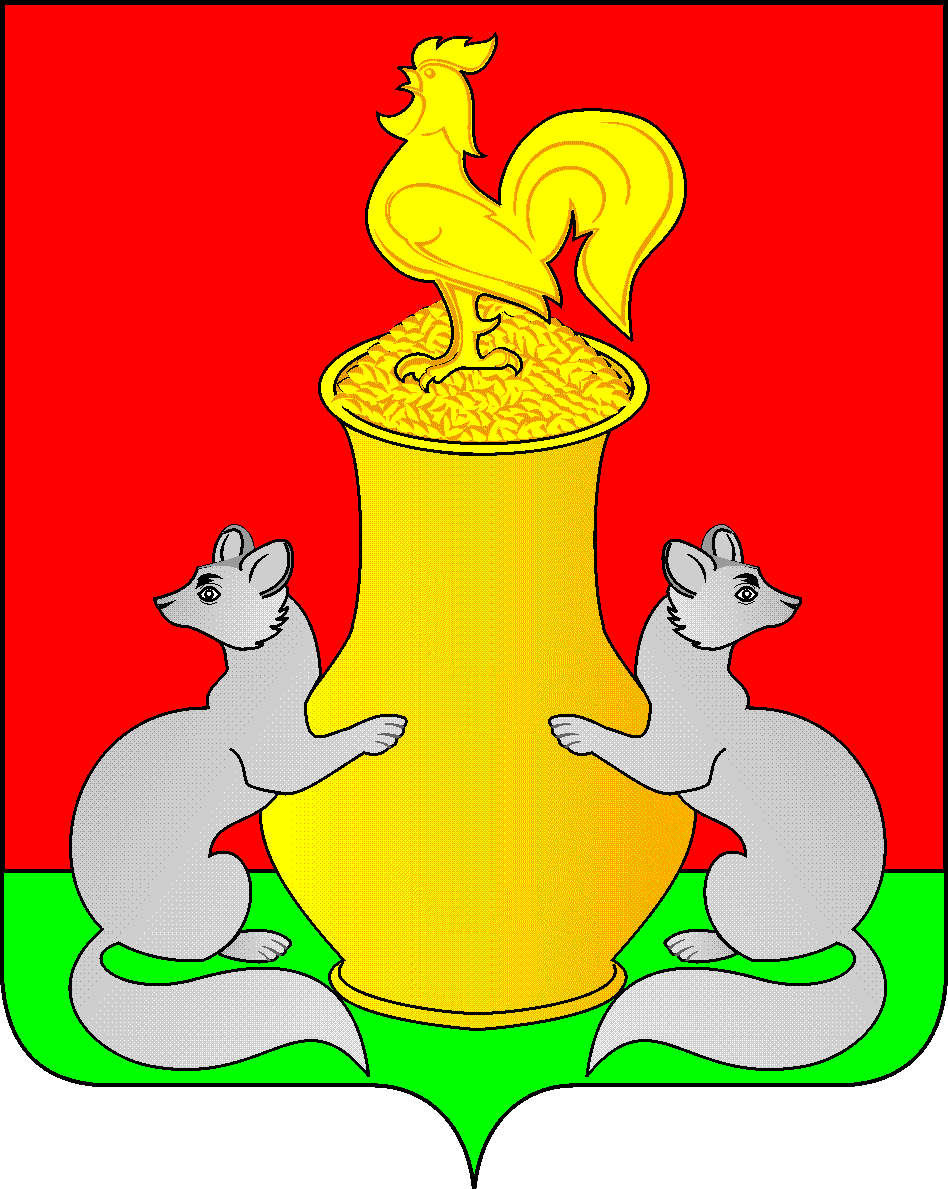 Татарстан РеспубликасыПитрәч муниципаль районыбашкарма комитеты422770, Питрәч авылы, Совет урамы, 18Татарстан РеспубликасыПитрәч муниципаль районыбашкарма комитеты422770, Питрәч авылы, Совет урамы, 18тел. +7 (84367) 3-02-02 факс: (84367) 3-02-01  E-mail: pitriash@tatar.ru                                                     тел. +7 (84367) 3-02-02 факс: (84367) 3-02-01  E-mail: pitriash@tatar.ru                                                     тел. +7 (84367) 3-02-02 факс: (84367) 3-02-01  E-mail: pitriash@tatar.ru                                                     